LISTA DE ÚTILES 2020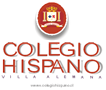 3º BásicoÚTILES DE USO DIARIO.1 Diccionario español (obligatorio y traer todos los días)2 Carpetas plastificadas con archivador, de color a elección.ESTUCHE CON:12 Lápices de colores12 plumones (colores)2 Lápices grafitos 1 Goma de borrar 1 Pegamento en barra1 Tijera punta roma1 Sacapuntas1 Regla 30 cm. (Se sugiere plástica por seguridad)LENGUAJE Y COMUNICACIÓN.1 cuaderno universitario de cuadro grande 100 hojas. (con forro transparente).  1 cuaderno de caligrafía Sopena cuaderno de ejercicios vertical editorial “Sopena” 3° básico, tamaño college. Texto de estudio complementario: Lectópolis C Editorial Santillana (puede adquirirlo en cualquier librería, pero si desea acceder a un descuento en el texto que viene con licencia digital, puede comprarlo el 6 de marzo en un stand que tendrá Santillana en nuestro Colegio)EDUCACIÓN MATEMÁTICA1 cuaderno universitario 100 hojas, de cuadro grande (con forro transparente). CIENCIAS NATURALESCuaderno universitario de cuadro grande 100 hojas (con forro transparente). CIENCIAS SOCIALESCuaderno universitario de cuadro grande 100 hojas (con forro transparente). INGLÉS1 cuaderno universitario de cuadro grande 100 hojas (con forro transparente).Texto de estudio complementario: “Look 2 A”, Editorial National Geographic EDUCACIÓN FÍSICA Y SALUD Uniforme deportivo oficial del establecimiento. (Buzo, calza/short y polera)Implementos de aseo: Traer bolso marcado con nombre y curso, que contenga los siguientes útiles: toalla de mano, jabón, peineta, desodorante, colonia y polera de recambio.MÚSICAUn cuaderno chico 80 hojas (con forro transparente).Una Flauta dulce o metalófono EDUCACIÓN ARTÍSTICA Y EDUCACIÓN TECNOLÓGICAMateriales a pedir en el momento según necesidad.Materiales que deben ser entregados en Marzo: (TODOS DEBEN VENIR MARCADOS CON NOMBRE Y APELLIDO DEL ESTUDIANTE) Materiales que deben ser entregados, según requerimiento (NO TRAER EN MARZO):1 Caja de plasticina  12 colores.1 cuaderno college 80 hojas1 block h101 carpeta de cartulina de colores1 cinta doble faz1 cinta de enmascarar (tipo masking tape)3 láminas para termolaminar (tamaño oficio)1 témpera de 12 colores,  2 pinceles Nº 4  y 8.1 témpera de 12 colores,  2 pinceles Nº 4  y 8.1 pocillo cilíndrico de plástico, paño de limpieza y mantel plástico.1 cola fría medianaUn set de geometría: regla 30cm, una escuadra y  un transportador.1 Regla de 30 cm Un set de geometría: regla 30cm, una escuadra y  un transportador.1 Regla de 30 cm 